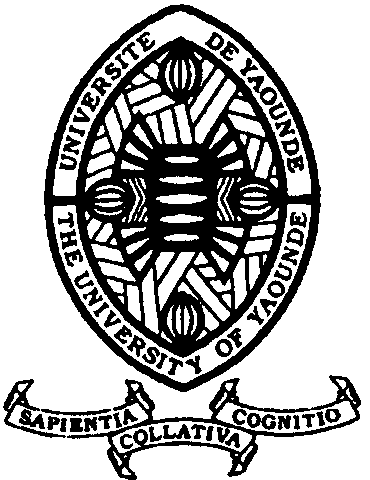 A.C.E.L.Atelier de Critique et d’Esthétique Littérairesatelierdecritiquey@yahoo.comB.P. 755 FALSH/UY ILISTE DES ADHÉRENTS DE L’Acel 2021Aout MEMBRESTéléphoneEmailAdresses ORCIDENSEIGNANTSENSEIGNANTSENSEIGNANTSENSEIGNANTSPr OMGBA Richard Laurent 699892045richardlaurentomgba@yahoo.com Pr TANG Alice Delphine 699513123tangdelphine@yahoo.fr Pr ZANG ZANG Paul677762726https://orcid.org/0000-0003-0898-2398 Pr BISSA ENAMA Patricia 694485433bissaenama@yahoo.fr  Pr AMBASSA BETOKO Marie677740384ambasbis@yahoo.frPr ATANGANA KOUNA Christophe D.675140750desireatanganak@yahoo.comhttps://orcid.org/0000-0001-8567-5063 Pr ABADA MEDJO Jean Claude 697936193Pr BONONO Chantale 699848586Dr ESSENGUE Pierre696963827Dr ABOUGA Yvette Marie Edmée 690680861yabougas@yahoo.frDr MEDJO ELIMBI Solange699988478solangemedjo@yahoo.fr Dr NTSAMA ESSENGUE Salomé Chan.699621537savinar6@yahoo.fr  Dr AKO NYENTY Joseph655720902akojoseph@yahoo.fr  Dr FINGOUE Claude 699537219Dr EKORONG A MOUGNOL Alain Fleury655916761 eko@367gmail.comDr DEZOMBE Paul697432969Dr NGA Olivia Agnès699772770Dr MBARGA  François690649653docfrancombarga@yahoo.fr Dr NGANTCHOU YONGSI Benjamin652348285benjolerard@gmail.comDr TIEBOU BENEDITH LEONIE677776018  leonietcheumaleu@yahoo.frDr NGAFOMO Louis Hervé 679129413Dr KENGNI SIMPLICE 675633171Dr ESSOMBA Eulalie Patricia695590350 677809765Dr ELOUNDOU MVONDO Sylvain 698331252674523176charleselounde@yahoo.fr Dr BOUGUIA FODJO Marie Cécile675364732M. AZIBER ADOUM235 66039103aziwaa@yahoo.fraziberadoumaziber@gmail.comPOST DOCPOST DOCPOST DOCPOST DOCDr OMGBA AKOUMOU MANGA699653664oakoumou@yahoo.fr  https://orcid.org/0000-0002-9849-4461 DOCTORANTSDOCTORANTSDOCTORANTSDOCTORANTSABENA Jean Paul 673253619jabena37@yahoo.com ABOYOYO ABOYOYO Anne Rachel699539161aaboyoyoaboyoyo@yahoo.com   ADAKOUI BABA Amine696370759babaamineadakoui@yahoo.fr AMANGUENE AMBIANA695719082cinthiamanguene@yahoo.fr https://orcid.org/0000-0003-3146-1523 AMOUGOU CORNEILLE699295514amougoucorneille@gmail.comANGOULA ANGOULA Daniel673010439danielangoula@yahoo.fr ELE MENGONG LUC679636267FOKOU NGOUO Arthur Freddy696149770679909291arthur.freddy@yahoo.fr KAMWA KENMOGNE Harman675958473https://orcid.org/0000-0002-8192-6766 KUATE WAFO Rodolphe694142861kwrodolfo@yahoo.fr NANGA       FOUDA    Bernadette676944884bernanang@gmail.com https://orcid.org/0000-0002-2874-3127?lang=enMAGA PANGA Joseph Olivier 697859833magapangajoseph@yahoo.comMAGO Laurande673472941laurande.mango@yahoo.fr MEKOUA Jeanne Duviale674275914MBOMBO MBOHOU Gérard Brice679184681mbombobrice@gmail.com https://orcid.org/0000-0001-5491-288X MVOGO Félicité Viviane 671066607fefevivi2009@hotmail.fr NDONGO AELA Eric 691048221ndongoavelaericmathieu@yahoo.frNGO BIYOUHA Agathe 690392983NOAH Alphonse699386133alphonsenoah@yahoo.fr ONDOBO NDONGO Annick G.679120837annickon@yahoo.fr  TCHELE EDOU Albertine Ginette674044652albertineeduginette@yahoo.fr VALLA Danielle352691560669MASTERMASTERMASTERMASTERABENA EBAH   Yvanna   Lucrèce   Marina699318878yvanna.marina@gmail.com AVOUZOA ESSOMBA Yolande691608345BELLA Pauline Merveille695164829https://orcid.org/0000-0002-5286-4412BOULEYS ZEITOUMA De Renee656148729ornellyboulleys@gmail.com GNOWE Jean 693780857HINIMBI BAGUI Valentin698926664hinimbivalentin@gmail.com                                   MBALLA    MBASTOGO   Juliette694465402MBOUOMBOUO Jean Claude 699344887MBUGUERIE MFAM Jouérétou697026807mfjoueretou@gmail.com NDEMBA MBELE Michelle A. Sonia659429226angeliquambele@gmail.com NDONGO MENGUE Bouquet Darren   Mémoire656619296ndongobouquet36@gmail.com NGANSOP     KAPDJIO         Carine657773029OMBALA Dorothée Armelle655089003TIOJIO NGOUFACK Audrey Stéph.655168836YANGUIM Leonard Dieudonné Heleona696576666yanguimleonard@gmail.com 